Event Press Release Template[YOUR LOGO HERE: Create Your Logo With Fiverr]FOR IMMEDIATE RELEASE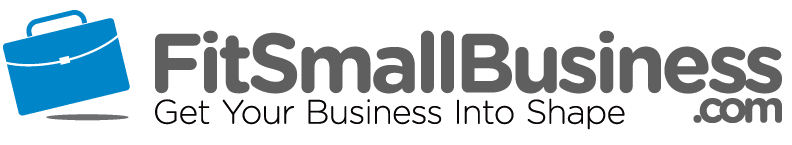 